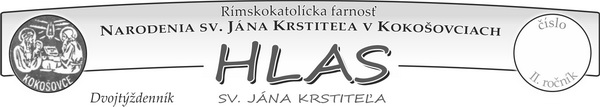 F A R S K É    O Z N A M Y:   Rozhodnutie kompetentných : Od piatka 10.12. dochádza k zásadnej zmene v protipandemických pravidlách. Všetky sv. omše až do odvolania budú v režime OP s maximálne 30 ľuďmi ! ! ! OP znamená: 1. Osoby kompletne zaočkované najviac 1 rok po 2. dávke, 2. Osoby po prekonaní covidu viac ako 180 dní             + 1.dávka, ak bola podaná do 180 dní od prekonania choroby do jedného roka,      3. Osoby po prekonaní covidu potvrdeného PCR testom nie staršieho ako 180 dní. Prosíme ctených veriacich, aby mali pri sebe doklad o prekonaní, resp. očkovaní aby ho mohli predložiť v prípade verejnej očakávanej kontroly. Pre ostatných platí dišpenz od účasti a v prípade záujmu je možná iba individuálna pastorácia podľa záujmu a ohlásenia sa (sv. spoveď, sv. prijímanie, rozhovor) ! Prosíme kurátorov o zabezpečenie zoznamov a ich archivovanie. Vďaka za zodpovednosť ! ! !Prosba „aktívnym“ aj „nedeľným“ veriacim: Keď je v sobotu večer sv. omša s platnosťou na nedeľu stačí sa zapísať na jednu, netreba ešte aj v nedeľu. To nie je v súčasnej situácii ani kresťanské, ani ohľaduplné, ani správne. Buďme altruistami a myslíme aj na druhých, nie iba na seba ! ! ! A prosíme, ak sa nezmestíš v nedeľu a v týždni je miesto, príď, resp. už dopredu sa zapíš v týždni ! Ukáž, že ti naozaj ide o chvíľu s Ježišom, nie stoj čo stoj o dodržanie nedeľného zvyku ! ! ! Sv. zmierenia: Pred každou sv. omšou (okrem rorátnych a nedeľných) budeme spovedať. Prosíme, aby ste túto možnosť využili. Spoločná spoveď s inými kňazmi nebude. Prosíme o kvalitnú prípravu a podľa možností napísanie si hriechov na papier, aby sa nenaťahoval čas. Prvopiatkových chorých z Dulovej Vsi a Zlatej bane bude p. farár spovedať v piatok 17.12. od 8. hod. Dajte im vedieť.Katechézy: Birmovanci budú mať katechézu v piatok 17.12. hneď po sv. omšiach (cca18.30h)  v Kokošovciach aj Dulovej Vsi. Prosíme príďte všetci.Rómovia: Katechéza pred prvým sv. prijímaním bude v stredu 15.12. od 16 h v Žehni. Iba s aktuálnym negatívnym oficiálnym testom, resp. samotestom ! ! !Adorácia: V Kokošovciach v utorok a piatok od 17. h, v Dulovej Vsi v sobotu od 17. h a na Zlatej Bani v stredu od 17 h. Pozývame klaňať sa, ďakovať, odprosiť... Snúbenci: Kto z mladých plánuje sobáš v našej farnosti na 2. polovicu roku 2022 (teda od júla ) nech sa najneskôr do 2. 1. 2022 ohlási osobne, alebo mailom na fare. Mamičkám a budúcim rodičom: Prosíme, prosíme, prosíme Vás veľmi pekne, úmysel pokrstiť dieťa v našej, alebo aj akejkoľvek inej katolíckej farnosti prejavte a vyslovte nahlas ešte počas tehotenstva !!! Osobne, telefonicky, mailom ! ! ! VďakaPoplatky: S dôverou prosíme našich veriacich, aby si nezabudli uhradiť svoje ročné poplatky za cirkevné služby u kurátorov podľa doterajšieho zvyku. Pán Boh zaplať.Pokojný advent Vám prajú a žehnajú Vás +++ kaplán  Štefan  a farár  ĽubikBOHOSLUŽBY Farnosti KOKOŠOVCE3.ADVENTNÝ týždeň   (13.12.2021 – 19.12.2021)„Radosť človeka, ktorá vyplýva z dobrého svedomia sa podobá raju.“Sv. AugustínDomáca  pobožnosť  požehnania  príbytkuKoná sa v období od 6.1 do 2.2. 2022Je spojená s podporou slovenských misionárov a projektov misijného diela detí. Balíček na požehnanie Vám pošleme bezplatne a môžete prispieť na misie. Staňte sa šíriteľom požehnania ! ! !Pomôže nám ak si objednáte aspoň 10, 20 i viac kusov a rozšírite to čo najviac medzi ľudí. Podporíte tým svetové misie a hlavne slovenských misionárov. Balíček požehnania domu si môžete objednať do 20.dec.2021!Pošleme Vám: Ikonu Svätej rodiny A5 na tvrdom papieriNálepku na dvere s nápisom 20-C+M+B-22 (dobre odnímateľná)Modlitbu požehnanie príbytkuLeták s informáciou o možnosti podpory Misijného diela detíVaše objednávky čakáme čím skôr cez stránku www.misijnediela.sk„Pane, veď ma cestou, ktorou mám ísť. Pane Ježišu, často sa cítim stratený a vzdialený od teba – podobne ako Izraeliti vo vyhnanstve. Ale keď som na nesprávnej ceste, ty mi pomáhaš aj v mojom hriešnom poblúdení. Nielenže mi ukazuješ správny smer, ale vo mne tiež prebývaš a dávaš mi milosť premôcť každé pokušenie. Tak ako si sľúbil, že vyvedieš Izraelitov z vyhnanstva, pomôž aj mne vidieť pred seba a kráčať po ceste, ktorá ma dovedie k tebe. Pane, pomôž mi počúvať tvoje príkazy. Snažím sa počúvať srdcom. Pomôž mi počuť, čo mi práve dnes hovoríš. Pomôž mi byť ticho, zanechať všetky rozptýlenia na dostatočne dlhý čas,    aby som ho mohol stráviť rozjímaním o tvojom zázračnom príchode na tento svet. Práve toho sa týka moje putovanie adventom. Keď ťa budem počúvať a nasledovať, ty ma požehnáš tak, ako si to sľúbil Izraelitom. Pane, daj mi tvoj sľúbený pokoj, ktorý je ako rieka. Nech ma ako morské vlny znova a znova obmýva tvoje milosrdenstvo. Pomôž mi dôverovať ti a veriť, že ty si ma obnovil a že moja meno nikdy nezmizne spred tvojej tváre. Daj mi istotu a dôveru, že ak ťa budem počúvať a nasledovať, požehnáš ma a budeš pôsobiť v mojom srdci. Pane, ty si môj Vykupiteľ. Ďakujem ti za všetky spôsoby, ktorými prejavuješ svoje milosrdenstvo.“Slovo medzi nami 10.dec.2021